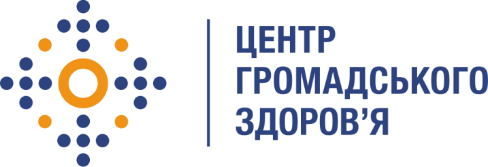 Державна установа 
«Центр громадського здоров’я Міністерства охорони здоров’я України» оголошує конкурс на відбір менеджерів х якості в референс-лабораторії  Центру в рамках програми Глобального фонду по боротьбі зі СНІДом, туберкульозом та малярією.Назва позиції: менеджер з якості в референс-лабораторіях  Державної установи «Центр громадського здоров’я Міністерства охорони здоров’я України»Рівень зайнятості: частковаІнформація щодо установи:Головним завданнями Державної установи «Центр громадського здоров’я Міністерства охорони здоров’я України» (далі – Центр є діяльність у сфері громадського здоров’я. Центр виконує лікувально-профілактичні, науково-практичні та організаційно-методичні функції у сфері охорони здоров’я з метою забезпечення якості лікування хворих на соціально небезпечні захворювання, зокрема ВІЛ/СНІД, туберкульоз, наркозалежність, вірусні гепатити тощо, попередження захворювань в контексті розбудови системи громадського здоров’я. Центр приймає участь в розробці регуляторної політики і взаємодіє з іншими міністерствами, науково-дослідними установами, міжнародними установами та громадськими організаціями, що працюють в сфері громадського здоров’я та протидії соціально небезпечним захворюванням.Основні обов'язки:Розбудова системи менеджменту якості у референс-лабораторіях ЦентраРозробка документів, передбачених стандартом ДСТУ EN ISO 15189:2015Забезпечення функціонування системи менеджменту якості Розробка нормативних документів для підвищення рівня біобезпеки в лабораторіяхПроведення внутрішніх щоквартальних, річних аудитів   Вимоги до професійної компетентності:Вища або середня спеціальна  освіта в сфері лабораторної справи; Досвід  діяльності в сфері організації та проведення лабораторних досліджень, в тому числі рефернс-досліджень/або управління охороною здоров’я не менше 5-ти років; Відмінний рівень роботи з комп’ютером, знання MS Word, MS Excel, MS PowerPoint.Резюме мають бути надіслані електронною поштою на електронну адресу: vacancies@phc.org.ua. В темі листа, будь ласка, зазначте: «229 – 2019 Менеджер з якості в референс-лабораторіях  Державної установи «Центр громадського здоров’я Міністерства охорони здоров’я України». Термін подання документів – до 18 вересня 2019 року, реєстрація документів 
завершується о 18:00.За результатами відбору резюме успішні кандидати будуть запрошені до участі у співбесіді. У зв’язку з великою кількістю заявок, ми будемо контактувати лише з кандидатами, запрошеними на співбесіду. Умови завдання та контракту можуть бути докладніше обговорені під час співбесіди.Державна установа «Центр громадського здоров’я Міністерства охорони здоров’я України»  залишає за собою право повторно розмістити оголошення про вакансію, скасувати конкурс на заміщення вакансії, запропонувати посаду зі зміненими обов’язками чи з іншою тривалістю контракту.